Piątek 22.05.2020r.Przyjrzyj się ilustracji i powiedz co to za miejsce? 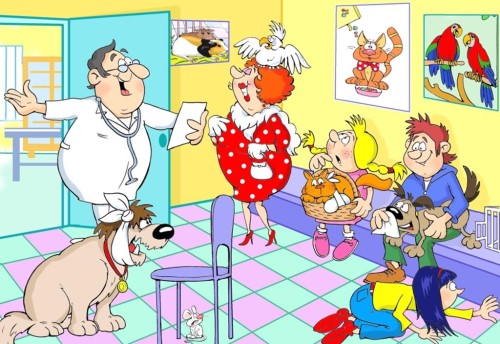 Odpowiedz na zagadkę:Jak się nazywa taki lekarz,
którego pacjent głośno szczeka? ( weterynarz)Odpowiedz na pytania dotyczące ilustracji:-jakie zwierzęta znajdują się w poczekalni?- jak myślisz dlaczego przyszły do weterynarza?2. Obejrzyj krótki filmik o pracy weterynarza:https://www.youtube.com/watch?v=hm3egltFq18&feature=youtu.be- Dlaczego praca weterynarza jest ważna?- Co należy robić,  aby nasze zwierzęta były zdrowe?3.„Ile zwierząt”- przyjrzyj się ilustracji poniżej .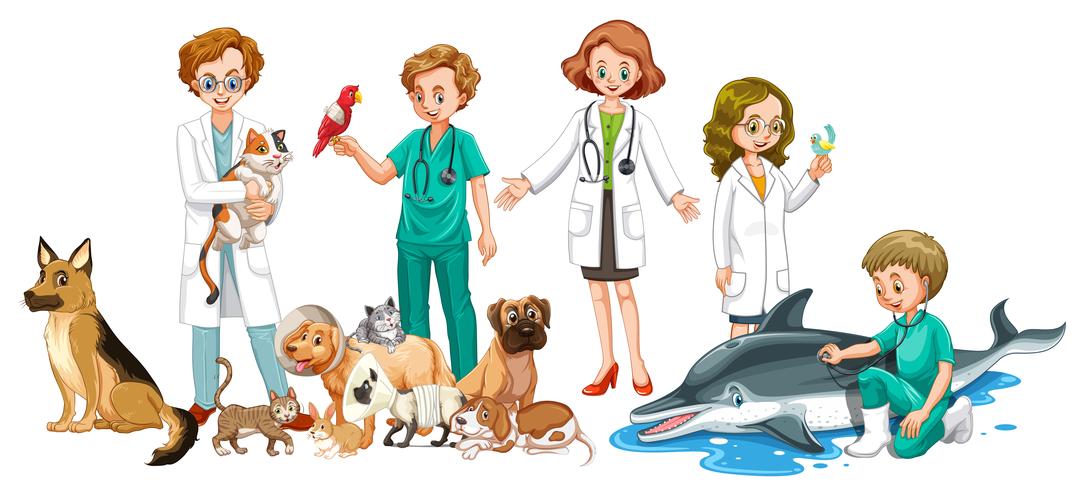 Policz :- ilu jest weterynarzy- ile jest wszystkich zwierząt- nazwij wszystkie zwierzęta- ile jest psów- ile kotów4. „Wąż idzie do lekarza” – zabawa ruchowa. Dziecko siedzi na dywanie w siadzie prostym. Stara się poruszać do przodu bez zginania kolan. Unosi lekko do góry – raz jedną raz drugą nogę wraz z biodrem i pośladkiem i przesuwa się do przodu.5. Posłuchaj wiersza L. Łącz pt. „Przyjaciel ze schroniska”.Był sobie pewien piesek malutkiUroczy- mówię WamCzepiały się go troski i smutkiBo był zupełnie samNie miał rodziny, siostry ni braciW schronisku mieszkał gdzieśAż raz ktoś przyszedł, spojrzał, zapłacił,A był to rudy GrześPrzytulił pieska- zostali razemNa dobre i na złeZnikła samotność, bo przyjacieleNie są samotni, nie!- Gdzie mieszkał malutki piesek?- Czy było mu dobrze?- Czy miał mamusię albo tatusia?- Kto wziął pieska?- Kim dla Grzesia został piesek?- Czy teraz jest szczęśliwy?- Czy Grześ i piesek zostali przyjaciółmi?Co powinien robić przyjaciel zwierząt?Przyjaciel zwierząt powinien:
- karmić je,
- wychodzić z nimi na dwór,
- kąpać je,
- bawić się z nimi,
- aktywnie działać na rzecz ich ochrony,
- chodzić na badania do weterynarza,
- reagować na krzywdy zadawane przez innych ludzi (uświadamiać ich).6. Dopasuj zwierzęta do ich cieni.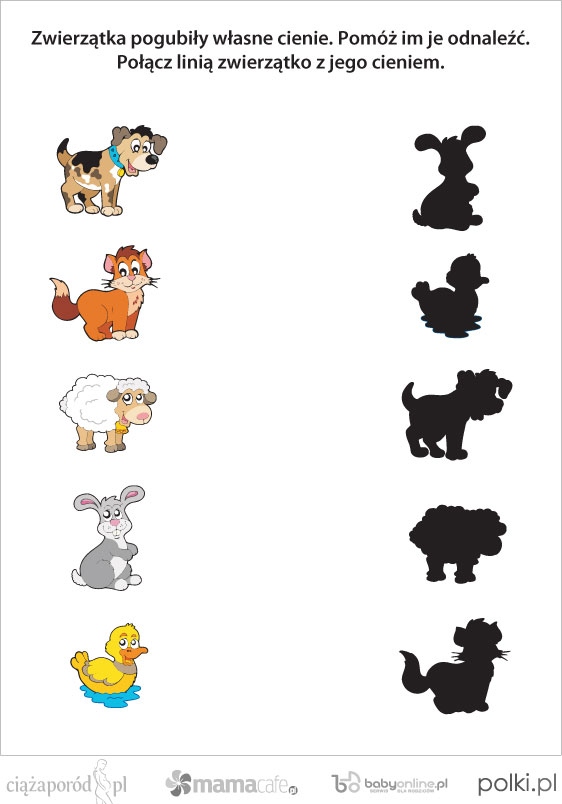 7. A na koniec poruszaj się przy muzyce:https://www.youtube.com/watch?v=xm93WFJ7bNs